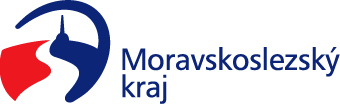 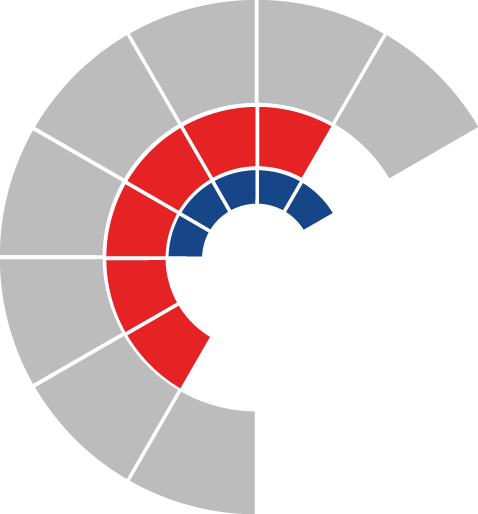 							Výbor pro životní prostředí zastupitelstva kraje 										 Výpis z usneseníČíslo jednání:	6		Datum konání:	17. srpna 2021Číslo usnesení: 6/37Výbor pro životní prostředí zastupitelstva krajeZapsala: Olga Rezáková, v. r.V Ostravě dne 17. srpna 2021Mgr. Zuzana Klusová, v. r.předsedkyně výboru pro životní prostředí1)bere na vědomížádost Vysoké školy báňské – Technické univerzity Ostrava ze dne 10. 8. 2021, dle přílohy č. 1 předloženého materiálu2)doporučujezastupitelstvu krajerozhodnoutposkytnout účelovou neinvestiční dotaci z rozpočtu kraje Vysoké škole báňské – Technické univerzitě Ostrava, IČO 61989100, na projekt Provoz IIS – Inteligentního identifikačního systému zdrojů znečišťování ovzduší ve výši 700.000 Kč s časovou použitelností ode dne 1. 1. 2021 do dne 31. 12. 2021 a s tímto subjektem uzavřít smlouvu o poskytnutí dotace dle přílohy č. 2 předloženého materiálu